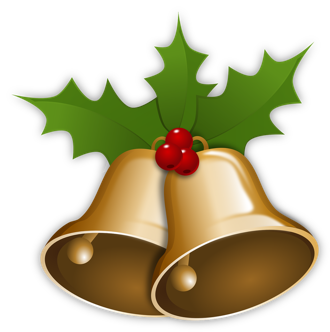 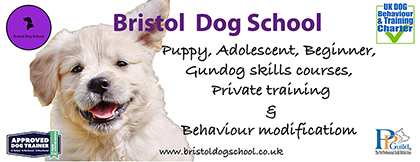 Voucher for dog training with Bristol Dog Schoolwww.bristoldogschool.co.uk Amount or course ………………………………………………………..Voucher code ………………………………………………………………Presented to ………………………………………………………………..From …………………………………………………………………………….Authorised by BSc (hons)

Please go to the Bristol dog school website to redeem your voucher www.bristoldogschool.co.uk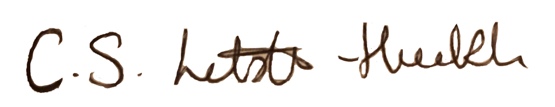 